Магнитное поле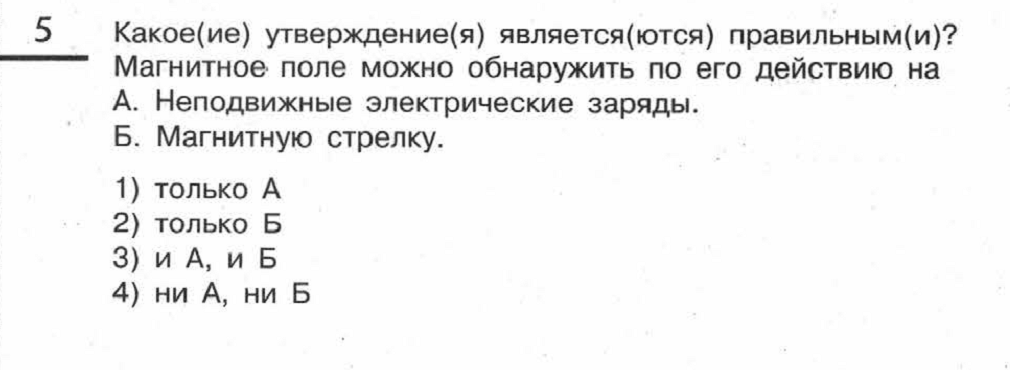 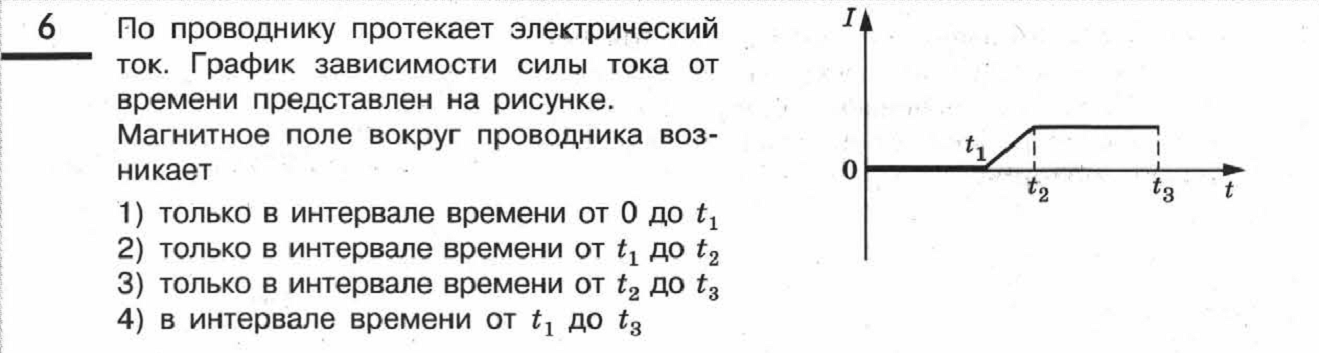 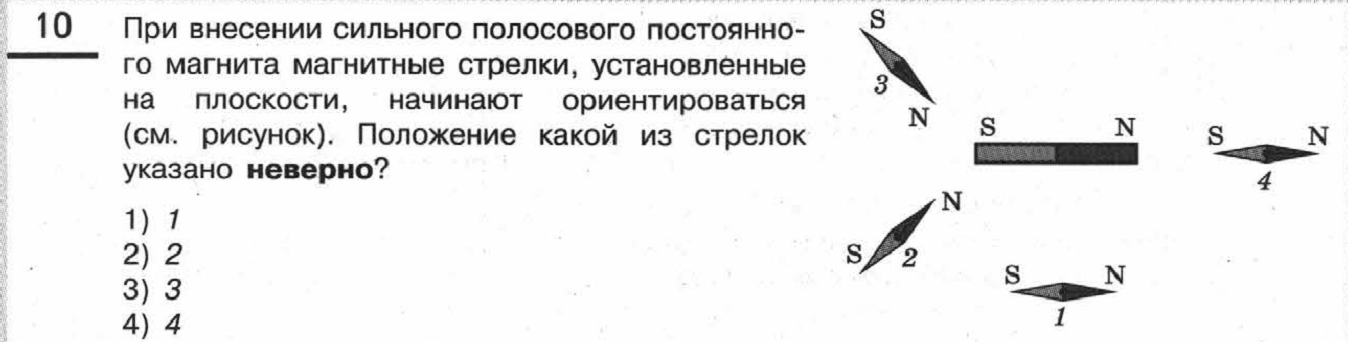 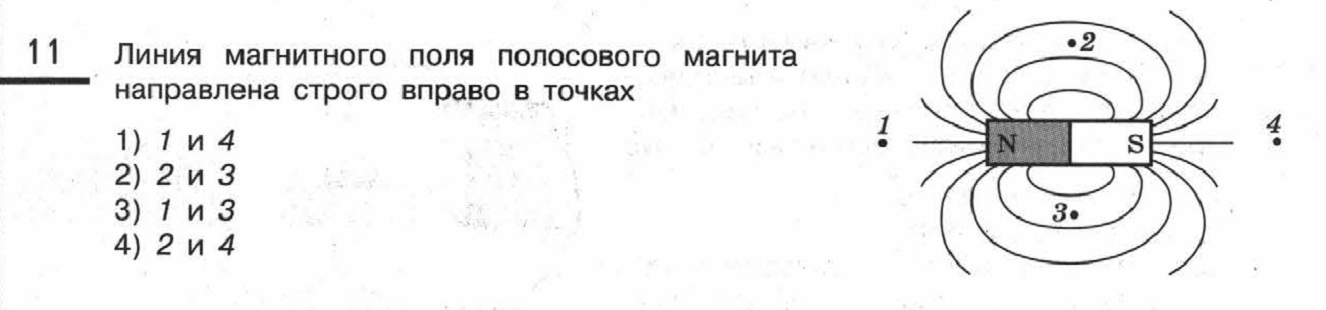 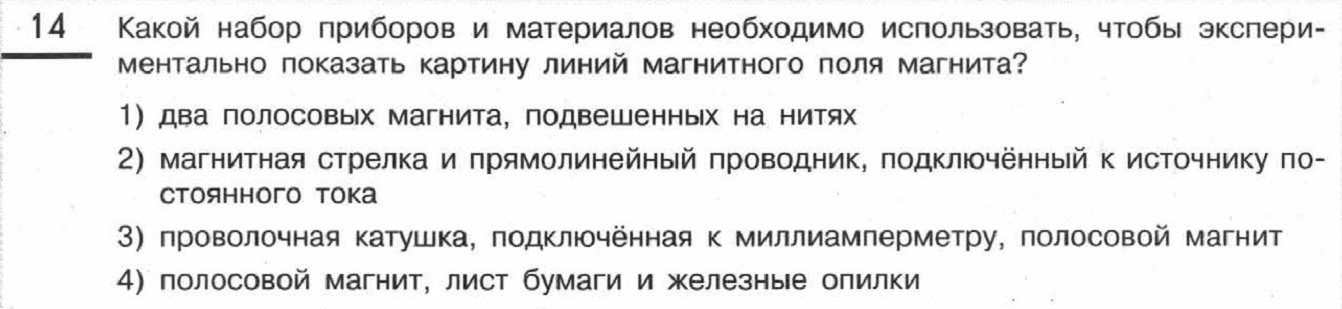 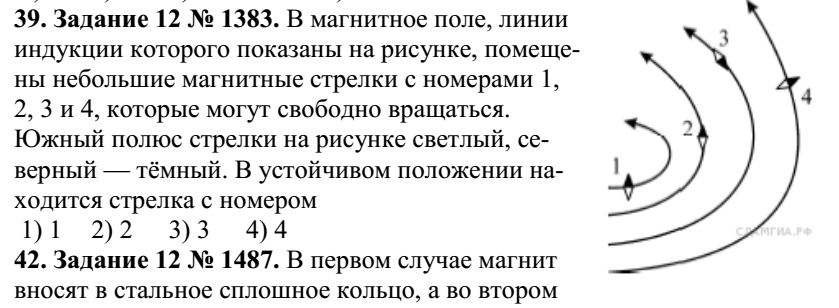 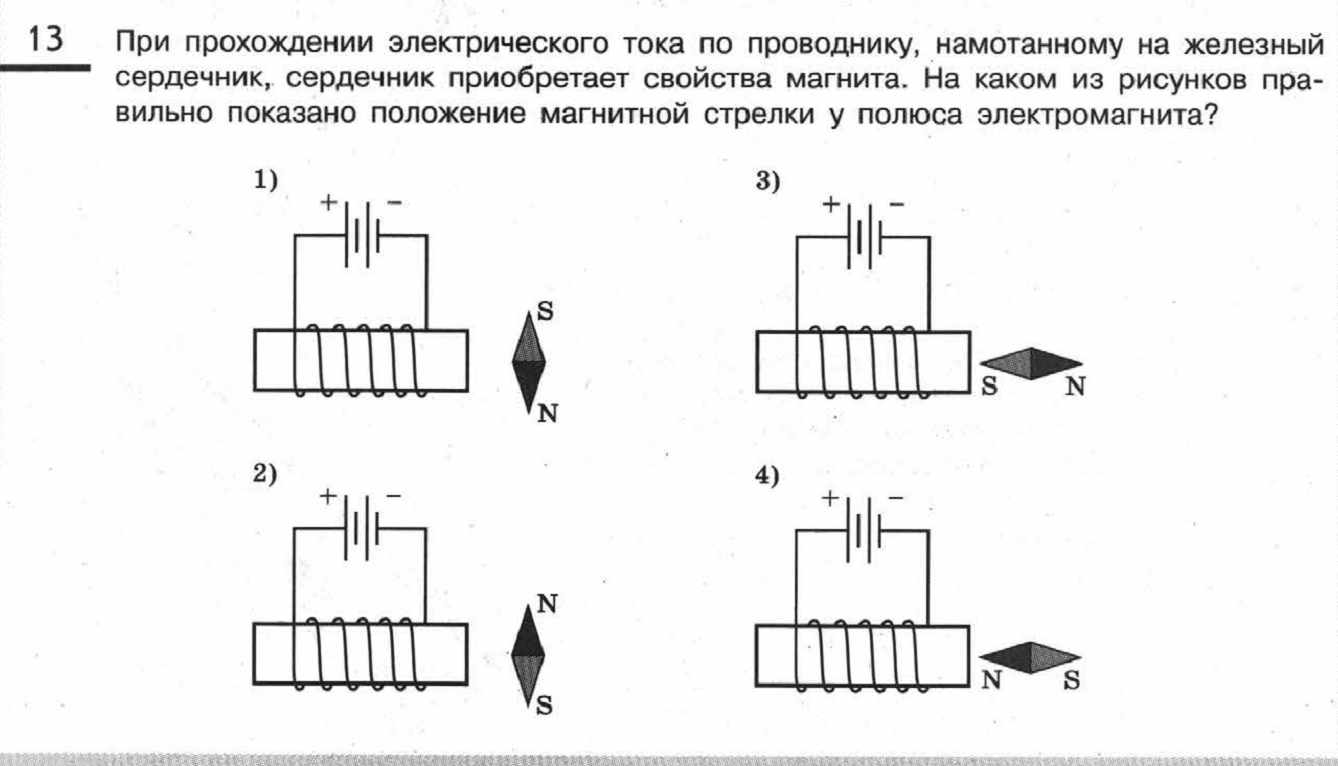 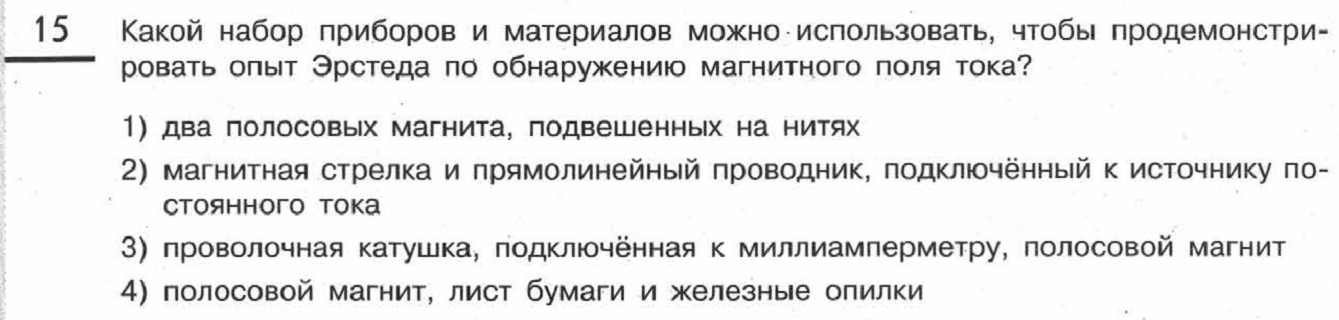 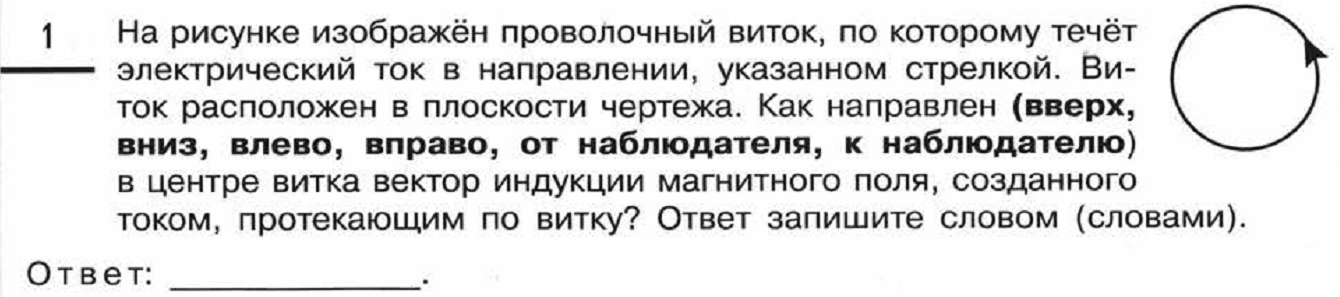 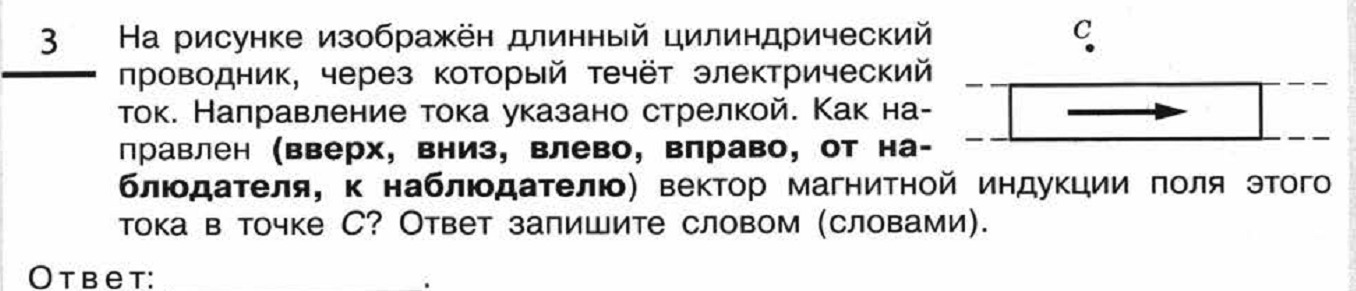 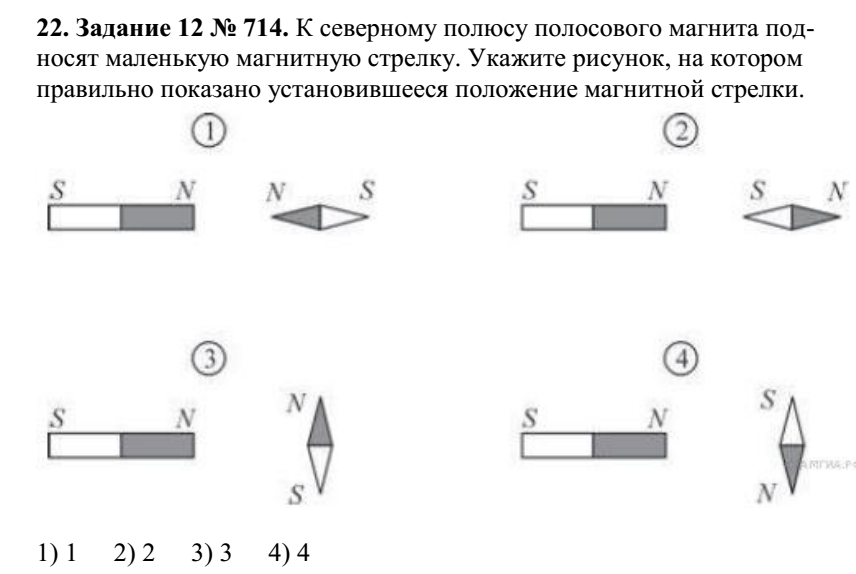 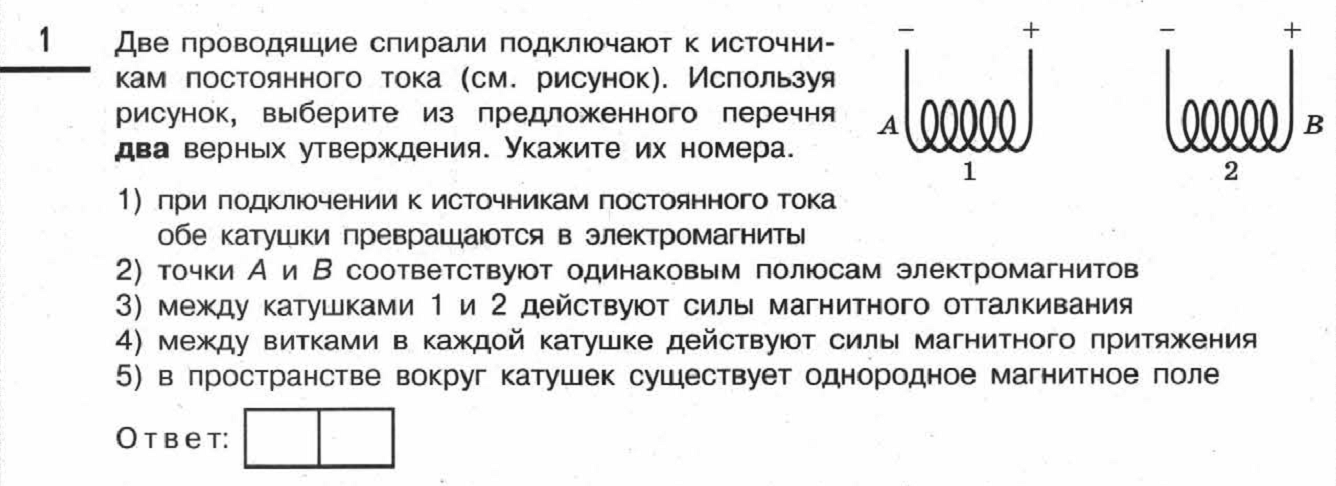 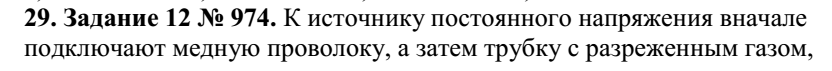 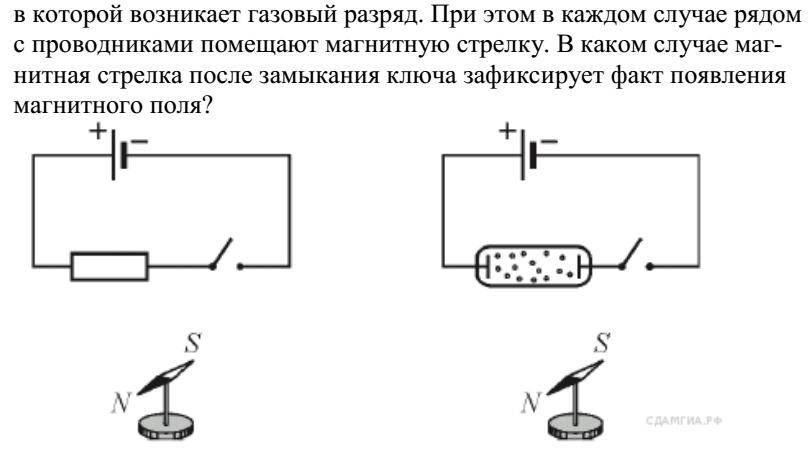 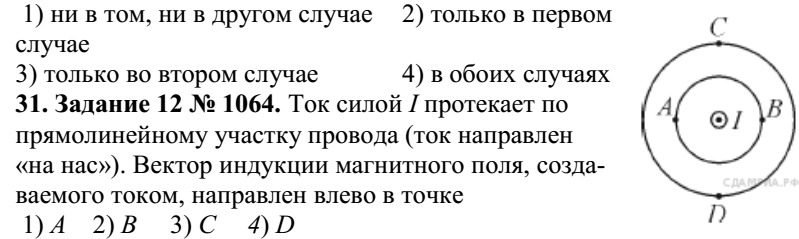 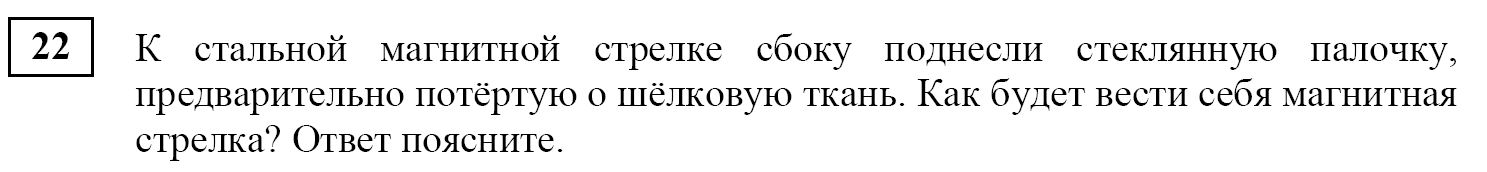 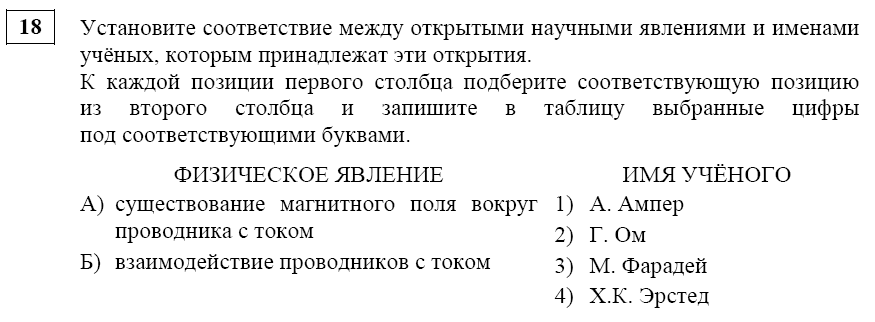 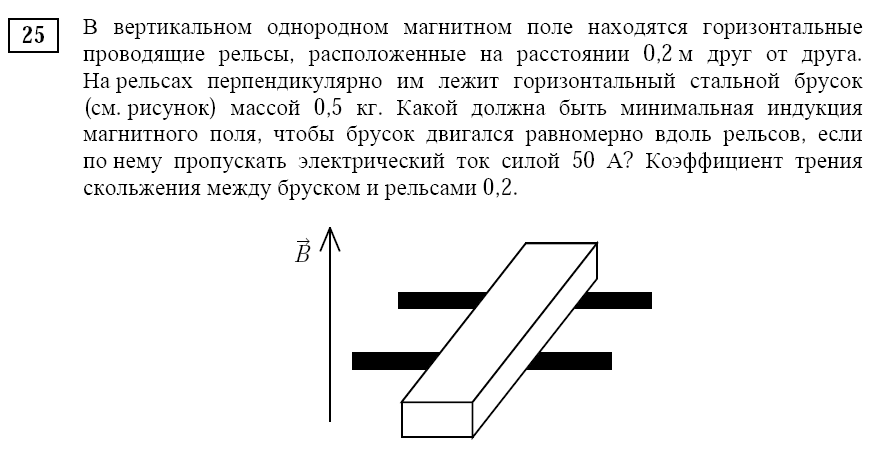 